Ch. 3:Nature, Nurture and Human Diversity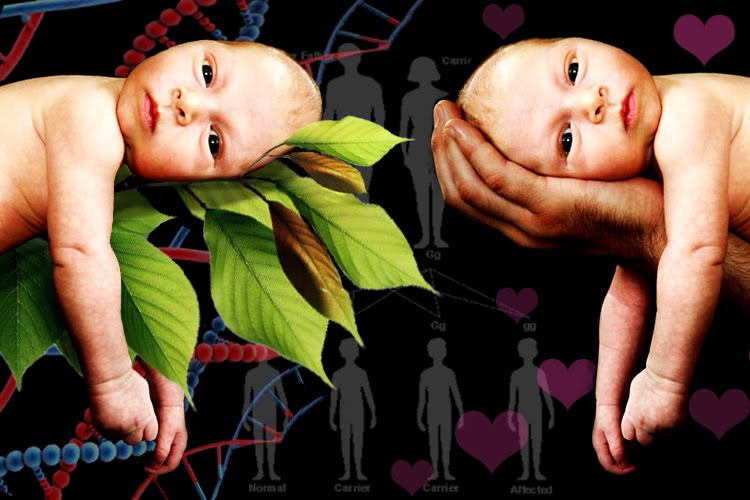 AP PsychologyMrs. WilsonName ___________________________Period _____Key Terms and FiguresTermsBehavior Genetics	DNA	Chromosomes	Genes	Genome	Twin Studies	Paternal Twins	Fraternal Twins	Adoption Studies	Temperament 	Heritability	Interactions	Molecular Genetics	Evolutionary Psychologists	Natural Selection	Mutations	Gender	Culture	Norms	Individualism 	Collectivism	Roles	Gender Roles	Gender Identity	Gender Typed	Gender Schema TheorySimilarities QuestionnaireEvolutionary Psychology1. You are on a boat that overturns. It contains your 5-year-old and 1-year-old children (of the same sex). The boat sinks and you can save only one. Whom do you choose to save? Circle one:5-year-old 	1-year-old2. That same boat (you are slow to learn lessons) contains your 40-year-old and 20-year-old children (both of the same sex). Neither can swim. As the boat sinks, whom do you choose to save? Circle one:40-year-old 	20-year-old3. Would you rather marry (or have you married) someone older or younger than yourself? Circle one:Older   younger4.  Of the following six, which three are most important in the selection of your mate? Circle the answers: a. good financial prospectsb. good looksc. a caring and responsible personalityd. physical attractivenesse. ambition and industriousnessf. an exciting personality5. You and your spouse are the proud parents of a new child. The grandparents are ecstatic. Who do you think will be kinder to the child? Circle one:the mother of the mother 	the mother of the father6. Who will mourn more at the death of a child? Circle the answer in each pair:a. father motherb. parents of the fatherc. parents of the motherd. younger parents older parentsSource: B. Weiner. Psychoanalytic, ethological, and sociobiological theories: Mechanisms in biology. Human motivation:Metaphors, theories, and research, p. 51. Copyright © 1992. Reprinted by permission of Sage Publications, Inc.AssignmentDue DatePointsPoints EarnedRead 95-1010Read 102-1090Read 110-1130Read 114-1260Read 126-1360Quiz (4)40Key Terms20PacketCharacteristicAlikeDifferentPoliticsMusicReligionClothesJobsSportsHobbiesFavorite SubjectDisliked SubjectFavorite FoodsDisliked FoodsFavorite ColorSleeping HabitsReading TastesTalentsAversionsChewing GumToothpaste brandFavorite MagazineFavorite TV ShowEducational InterestsSpecial Talents PetsFamily Members (names, ages, interests)HabitsPersonality TraitsVacation – activities, preferences, etc.Social Preferences (gregarious, introverted, etc.)HandednessAutomobile Preference